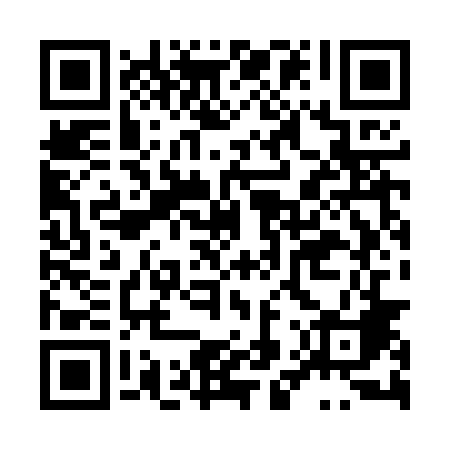 Ramadan times for Dominow, PolandMon 11 Mar 2024 - Wed 10 Apr 2024High Latitude Method: Angle Based RulePrayer Calculation Method: Muslim World LeagueAsar Calculation Method: HanafiPrayer times provided by https://www.salahtimes.comDateDayFajrSuhurSunriseDhuhrAsrIftarMaghribIsha11Mon4:004:005:5111:393:325:275:277:1212Tue3:583:585:4911:383:335:295:297:1313Wed3:553:555:4611:383:355:315:317:1514Thu3:533:535:4411:383:365:325:327:1715Fri3:503:505:4211:373:385:345:347:1916Sat3:483:485:4011:373:395:365:367:2117Sun3:453:455:3711:373:405:375:377:2318Mon3:433:435:3511:373:425:395:397:2519Tue3:403:405:3311:363:435:415:417:2720Wed3:383:385:3111:363:445:425:427:2821Thu3:353:355:2811:363:465:445:447:3022Fri3:333:335:2611:353:475:465:467:3223Sat3:303:305:2411:353:485:475:477:3424Sun3:273:275:2211:353:505:495:497:3625Mon3:253:255:1911:343:515:515:517:3826Tue3:223:225:1711:343:525:525:527:4027Wed3:193:195:1511:343:535:545:547:4228Thu3:173:175:1211:343:555:565:567:4429Fri3:143:145:1011:333:565:575:577:4630Sat3:113:115:0811:333:575:595:597:4931Sun4:084:086:0612:334:587:017:018:511Mon4:064:066:0312:325:007:027:028:532Tue4:034:036:0112:325:017:047:048:553Wed4:004:005:5912:325:027:067:068:574Thu3:573:575:5712:315:037:077:078:595Fri3:543:545:5512:315:047:097:099:026Sat3:523:525:5212:315:067:107:109:047Sun3:493:495:5012:315:077:127:129:068Mon3:463:465:4812:305:087:147:149:089Tue3:433:435:4612:305:097:157:159:1110Wed3:403:405:4412:305:107:177:179:13